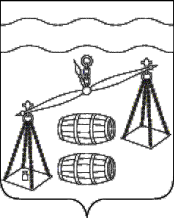 Администрация сельского поселения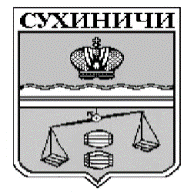 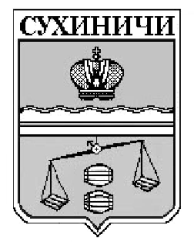 «Село Стрельна»Калужская областьПОСТАНОВЛЕНИЕО       внесении        изменения        в        постановление администрации сельского поселения «Село Стрельна»  от  04.10.2019  №  18 «Об утверждении муниципальной  программы    сельского  поселения   «Село   Стрельна» «Благоустройство на территории СП «Село Стрельна» на 2020-2024 годы»В соответствии со ст.179 Бюджетного кодекса Российской Федерации, администрация сельского поселения «Село Стрельна» ПОСТАНОВЛЯЕТ:Внести изменение в постановление администрации СП «Село Стрельна» от 04.10.2019 № 18 «Об утверждении муниципальной Программы сельского поселения «Село Стрельна» «Благоустройство на территории сельского поселения «Село Стрельна» на 2020-2024 годы», изложив пункт 2 в новой редакции:«При формировании проекта бюджета на очередной финансовый год предусмотреть финансовые средства на реализацию муниципальной программы сельского поселения «Село Стрельна» «Благоустройство на территории СП «Село Стрельна» на 2020-2024 годы».» Настоящее Постановление вступает в силу после его официального обнародования. Контроль за исполнением данного Постановления оставляю за собой.Глава администрацииСП «Село Стрельна»                                                         Е.Е. Москвичеваот  29.05.2020г                              № 24